Ҡ а р а р                                                                                         р е ш е н и еО повестке дня второго заседания Совета сельского поселения Юмашевский сельсовет муниципального района Чекмагушевский  район   Республики БашкортостанВ соответствии с Федеральным законом «Об общих принципах организации местного самоуправления в Российской Федерации», Уставом сельского поселения Юмашевский сельсовет муниципального района Чекмагушевский район Республики Башкортостан и Регламентом Совета сельского поселения Юмашевский сельсовет муниципального района Чекмагушевский район Республики Башкортостан Совет сельского поселения Юмашевский сельсовет муниципального района Чекмагушевский район Республики Башкортостан решил:включить в повестку дня второго заседания Совета   сельского поселения Юмашевский сельсовет муниципального района Чекмагушевский район Республики Башкортостан следующие вопросы:1. О внесение изменений в решение совета от 15.10.2018 года № 116                       «О квалификационных требованиях для замещения должностей муниципальной службы в Администрации сельского поселения Юмашевский сельсовет муниципального района Чекмагушевский район Республики Башкортостан.Внесен главой сельского поселения2. О внесении изменений в решение Совета сельского поселения Юмашевский сельсовет муниципального района Чекмагушевский район Республики Башкортостан от 14.02.2019 №132 «Об утверждении Порядка проведения антикоррупционной экспертизы муниципальных нормативных правовых актов и проектов муниципальных нормативных правовых актов органами местного самоуправления сельского поселения Юмашевский сельсовет муниципального района Чекмагушевский район Республики Башкортостан»                                                                                        Внесен главой сельского поселения3. О внесении изменений в решение Совета сельского поселения Юмашевский сельсовет муниципального района Чекмагушевский район Республики Башкортостан от 24 декабря 2018 года  № 123 «О бюджете сельского поселения Юмашевский сельсовет муниципального района Чекмагушевский район Республики Башкортостан на 2019 год и на плановый период 2020 и 2021 годов».Внесен главой сельского поселения 4.  Об  установлении  земельного  налога  на  территории  сельского поселения Юмашевский сельсовет муниципального района Чекмагушевский  район Республики Башкортостан. Внесен главой сельского поселенияГлава сельского поселения:                                                    Р.Х. Салимгареевас.Юмашево«31» октября  2019 года№ 14  БАШҠОРТОСТАН  РЕСПУБЛИКАҺЫСАҠМАҒОШ  РАЙОНЫ муниципаль районЫНЫҢ  ЙОМАШ АУЫЛ СОВЕТЫ АУЫЛ    БИЛӘмӘҺЕ СОВЕТЫ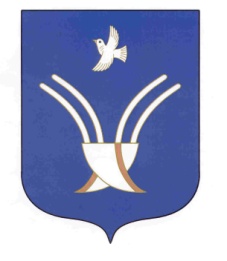 Совет сельского поселенияЮМАШЕВСКИЙ СЕЛЬСОВЕТмуниципального района Чекмагушевский район Республики Башкортостан